Meah Mitzvot     To learn TorahTo honor those who teach and know TorahFollow in God's wayConfess wrongdoingsSay shema twice a dayPray dailyWear tefillin on your headWear tefillin on your armHave a tallit/tzitzitPray after eatingKiddush and havdallah at the end of shabbatTo give to charityTo guard the sanctuaryCreate a supportive social environmentHave respect for people, God, the environment, and the community Tell the truthLove your neighbor as yourselfDon't speak poorly about othersTikkun Olam – Improving the world Klal Yisrael – Unity of the Jewish people  Emunah – Belief in God  Menschlicheit – Decency toward others  Eretz Yisrael – Connection to the land of Israel  T’fillah – Relationship with God through prayer and ritual  Chinuch – Education and study  Minhagim V’halachot – Judaism as a way of life Limmud ha-Torah – Study of Torah  Ahavat ha-Shem – Love of God  Yirat shamayim – Fear of Heaven  Kiddush ha-Shem – Sanctification of the Name  Bittahon – Trust in God  Kedusha – Holiness  Anava – Humility  Ahavat re’a / Ahavat yisrael – Love of Neighbor  Rahamanut – Compassion  Shalom – PeaceTalmud Torah – Jewish learning  Klal Yisrael – Jewish solidarity  Tzionut – Zionism  Tikkun Olam – Healing the world Ometz Lev – Courage  youHerut – Freedom  Tikvah – Hope  Tzedek – Justice  Pikuah Nefesh – Saving a life  Tzedakah – Charity Shalom – Peace  Zikaron – RemembranceV’ahavta l’rayaha kamokha – Love of others  Tzedakah – Justice/responsibility  Gemilut hasadim – Kindness/compassion  Talmud Torah – Love of learning  Hakhnasat orhim – Welcoming guests/strangers  Shalom bayit – Peace/harmony in home/family  Tikkun olam – Perfecting the world  Pikuah nefesh – Sanctity of life  Shemirat lashon – Sanctity of language  Anava – Modesty/humility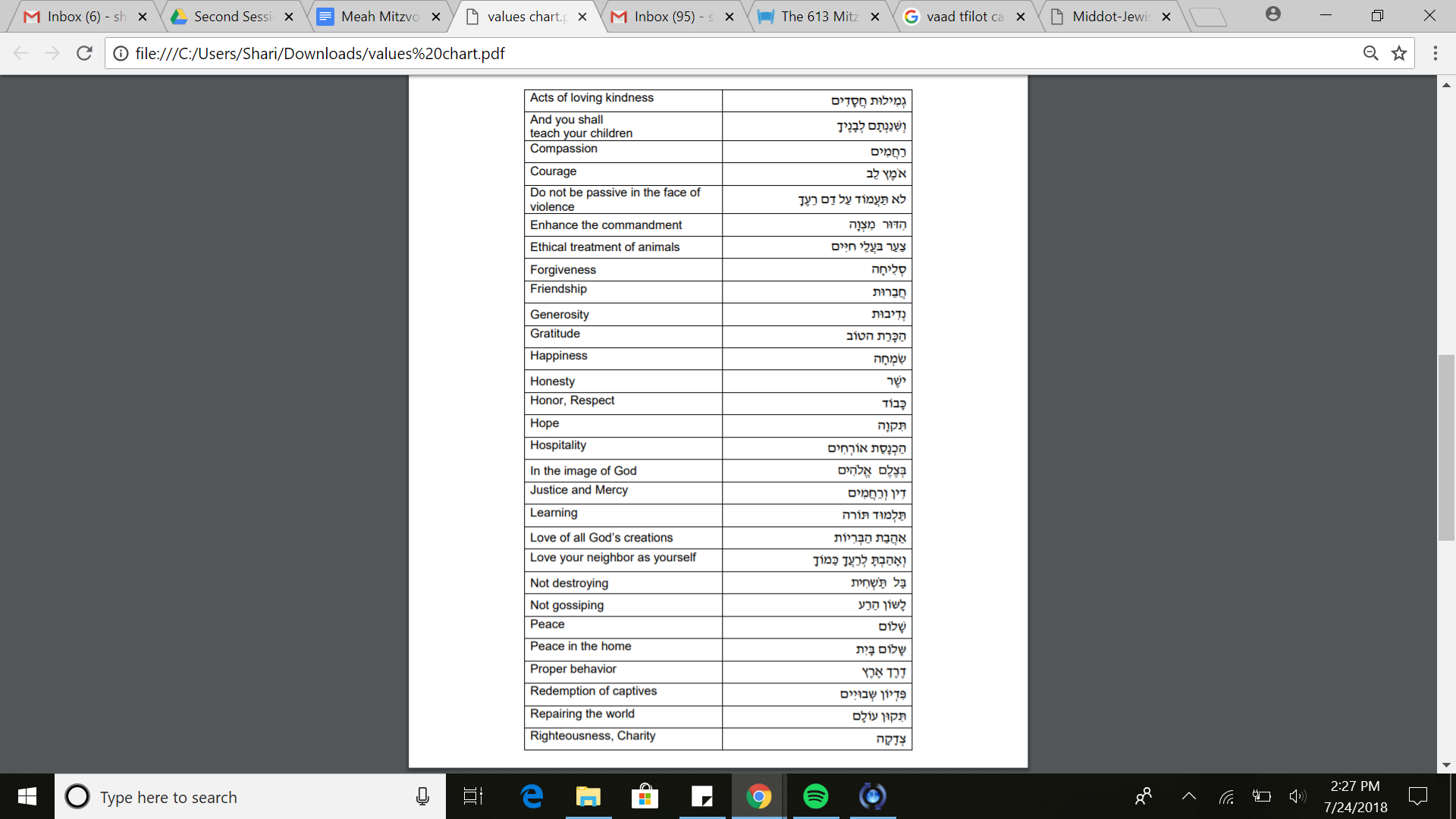 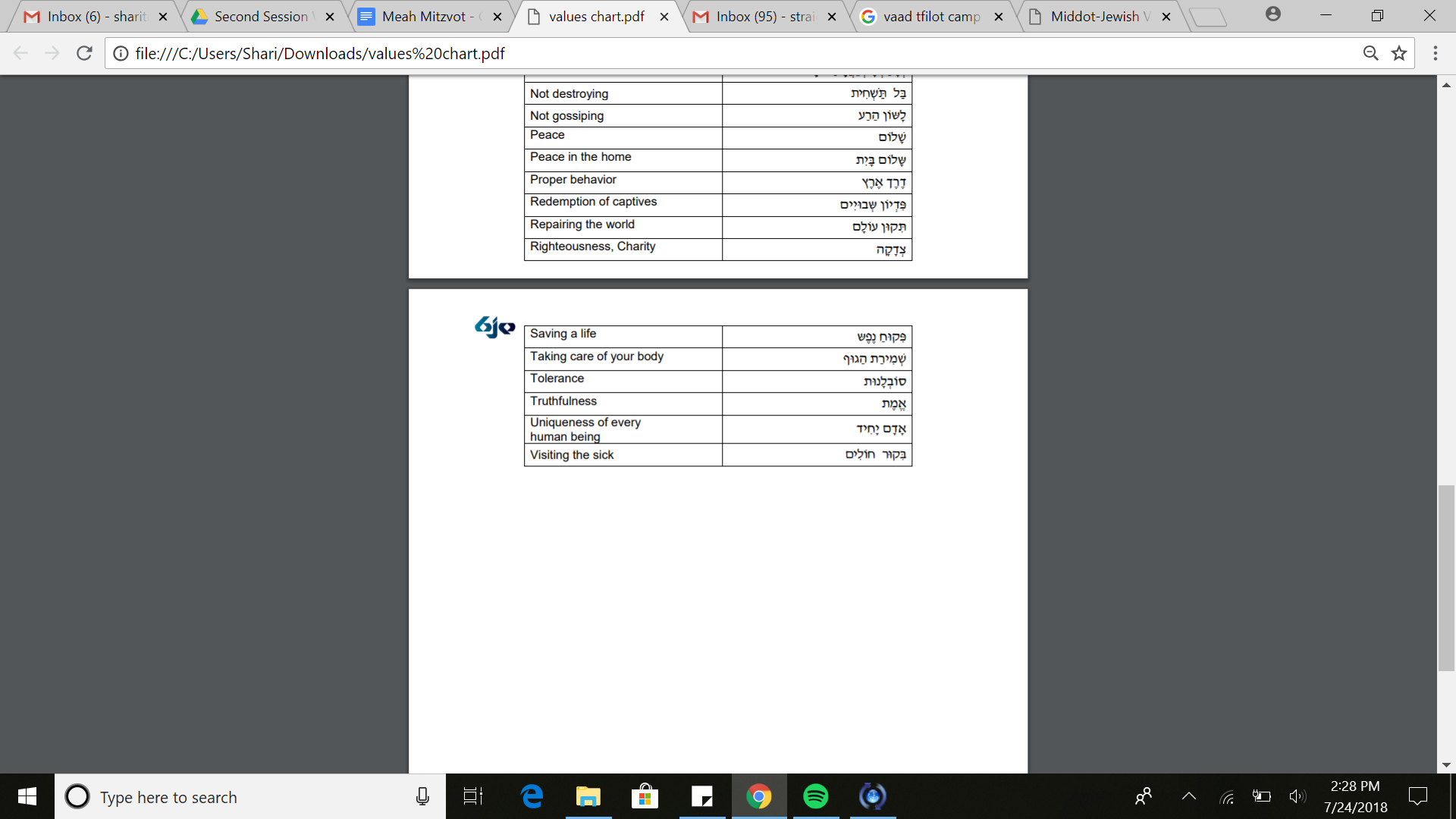 